L’oral de rattrapage en spécialité SESBO spécial n° 2 du 13 février 2020Une épreuve coefficient 16% qui remplace la note d’épreuve finale (écrit) si la note d’oral est supérieure à la note d’écrit de SES. L’épreuve orale « porte sur la même partie du programme que l’épreuve écrite » = donc sur les chapitres 1 à 8. Le professeur interrogateur propose deux sujets à chaque candidat lorsqu’il entre dans la salle d’examen. Ces deux sujets comportent une question principale (sur 10 points) portant sur des champs (science économique, sociologie et science politique, regards croisés) différents, et trois questions complémentaires. Les candidats doivent choisir un sujet et redonner immédiatement au correcteur celui qu’ils n’ont pas choisi. Chaque candidat a donc un seul sujet sous les yeux durant le temps de préparation. Attention : il ne faut rien écrire sur le sujet, ce dernier est rendu à l’examinateur à la fin de l’interrogation.Temps de la préparation : 30 minutes 			Durée de l’interrogation : 20 minutesCALCULATRICE PERSONNELLE INTERDITE, le.la professeur.e peut vous en prêter une si le sujet requiert un calcul.Composition du sujet : Le sujet comprend :une question principale sur 10 points : celle-ci prend appui sur « deux documents courts, simples et de nature différente » : un texte ou un schéma et un document statistique (tableau statistique, graphique, radar…). Cette question est proche de celle d’un raisonnement d’une épreuve composée.trois questions complémentaires : une question sur 4 points est en relation avec le document statistique et porte sur la maîtrise des outils et savoir-faire (lecture de données, mesure d’une évolution grâce à un calcul simple…), les deux autres questions sont notées chacune sur 3 points et portent sur des notions de base de terminale figurant dans deux champs différents du programme. Il est ainsi essentiel d’avoir appris ses définitions régulièrement (éventuellement avoir tenu un répertoire, avoir effectué des fiches notions).Déroulement des 20 minutes d’interrogation :Le candidat répond aux questions du sujet dans l’ordre qu’il souhaite. Il est inutile de présenter les documents.Le professeur pose ensuite d’autres questions en relation avec le sujet (définitions, interprétation de données, mécanisme…).Conseils :RÉVISER TOUTES LES NOTIONS DU PROGRAMME.Les éléments de corrigés des exemples de sujets de bac possibles (mobilisation de connaissances et raisonnement) peuvent être retravaillés et servir d’outils de révisions.Ce qu’il faut faire :Choisir le sujet sur lequel on se sent le plus à l’aise à partir de la question principale (10 points). Faire un plan détaillé pour la question principale : sous-parties, idées principales : grandes lignes seulement. Rédiger les trois réponses pour les questions complémentaires.S’il reste du temps lors de la préparation, rédiger une introduction pour la question principale. Pour la conclusion : écrire seulement conclusion à la fin du plan détaillé. Si les titres des parties et sous-parties ont été mis en évidence sur le brouillon (couleurs), faire des phrases en s’appuyant sur le plan.Utiliser le vocabulaire économique, politique et social. Si lors de l’exposé vous n’avez pas le temps (ou oubliez) de tout définir vous avez des chances que l’on vous demande des précisions lors des questions complémentaires. Se concentrer sur ce que dit l’examinateur.À éviter :Perdre du temps durant l’exposé.Dire que le programme (= chapitres 1 à 8) n’a pas été traité.Couper la parole à l’examinateur.Ne pas écouter la remarque de l’examinateur, il n’est pas là pour vous tendre un piège mais pour vérifier vos acquis.Exemples de question principale sur 10 points :Science économique (chapitre 1 sur la croissance économique, chapitre 4 sur le commerce international, chapitre 6 sur la lutte contre le chômage):Montrez que les institutions peuvent favoriser la croissance économique.Montrez quelles sont les limites écologiques auxquelles se heurte une croissance économique soutenable. Montrez que le commerce international a des effets sur les inégalités entre les pays et au sein de chaque pays.Expliquez quelles peuvent être les origines du chômage structurel. Sociologie et science politique (chapitre 2 sur l’engagement politique, chapitre 4 sur la structure sociale, chapitre 7 sur l’École, chapitre 8 sur la mobilité sociale) :Montrez que l’engagement politique dépend de variables socio-démographiques.Montrez que l’action collective a connu des transformations. Expliquez pourquoi les classes sociales deviennent un outil moins pertinent pour rendre compte de la société française actuelle.Montrez que la massification scolaire est un processus inachevé. Vous analyserez les rôles de l’école et de la famille dans la mobilité sociale.Regards croisés (chapitre 3 sur l’action publique pour l’environnement) :Montrez que différents acteurs contribuent à la mise à l’agenda politique de la question environnementale.Montrez que plusieurs instruments permettent de lutter contre le changement climatique.  Exemples de questions complémentaires de connaissances (questions à 3 points) :Science économique (chapitre 1 sur la croissance économique, chapitre 4 sur le commerce international, chapitre 6 sur la lutte contre le chômage):Présentez deux sources de la croissance économique.Montrez à l’aide d’un exemple comment l’innovation peut aider à reculer les limites écologiques auxquelles se heurte la croissance économique.Présentez un fondement du commerce entre des pays comparables.Présentez un argument justifiant le protectionnisme.Présentez à l’aide d’un exemple un problème d’appariement sur le marché du travail. Qu’appelle-t-on le salaire d’efficience ?Sociologie et science politique (chapitre 2 sur l’engagement politique, chapitre 4 sur la structure sociale, chapitre 7 sur l’École, chapitre 8 sur la mobilité sociale):Exposez deux formes d’engagement politique.Qu’est-ce que le paradoxe de l’action collective ?Expliquez en quoi les catégories socioprofessionnelles sont un facteur de structuration de l’espace social. Présentez la notion de classe sociale chez Marx.Qu’est-ce que la massification scolaire ?Illustrez la notion de capital culturel.Qu’est-ce que la mobilité sociale structurelle ? Regards croisés (chapitre 3 sur l’action publique pour l’environnement):Qu’est-ce que la mise à l’agenda politique ?Comment fonctionne un marché de quotas d’émission ? Un exemple de sujet pour vous entraîner : Baccalauréat général 	Spécialité Sciences Économiques et Sociales	Épreuve orale du 2nd groupeSession de Juin / septembre 20....Enseignement de SPÉCIALITÉ SES (coefficient 16%)Sujet d’entraînementLa calculatrice personnelle n’est pas autorisée. Temps de préparation : 30 minutesTemps de passage devant l’examinateur : 20 minutesDocument 1 : Le conflit central, lié aux rapports de classe, perd sa centralité pour des raisons qui tiennent autant à des transformations objectives qu’à l’évolution des représentations. Les mouvements des « sans » (sans travail, sans logement, sans papiers) apparaissent excentrés par rapport aux conflits du travail, même dans le cas des chômeurs : ceux-ci sont davantage perçus comme des exclus que comme des ouvriers ou des employés sans travail. La différenciation des statuts par rapport à l’emploi, l’accroissement de populations subsumées1 sous le terme d’exclusion, la montée de registres identitaires (identités « ethniques », de sexe, d’âge) déconnectés des appartenances de classe, continuent à brouiller les clivages sociaux classiques.La montée des clivages identitaires indexés sur l’origine concourt particulièrement au brouillage des appartenances de classe. Dans certains espaces, les individus ont tendance à se définir davantage selon leur communauté « ethnique » que par leur statut social et professionnel. […]Source : Serge Bosc, Stratification et classes sociales, A Colin, coll. Cursus, 2011 (7ème édition).1 : subsumées : englobées.Document 2 : Usage de l’internet pour les loisirs selon l’âge en 2019, en %.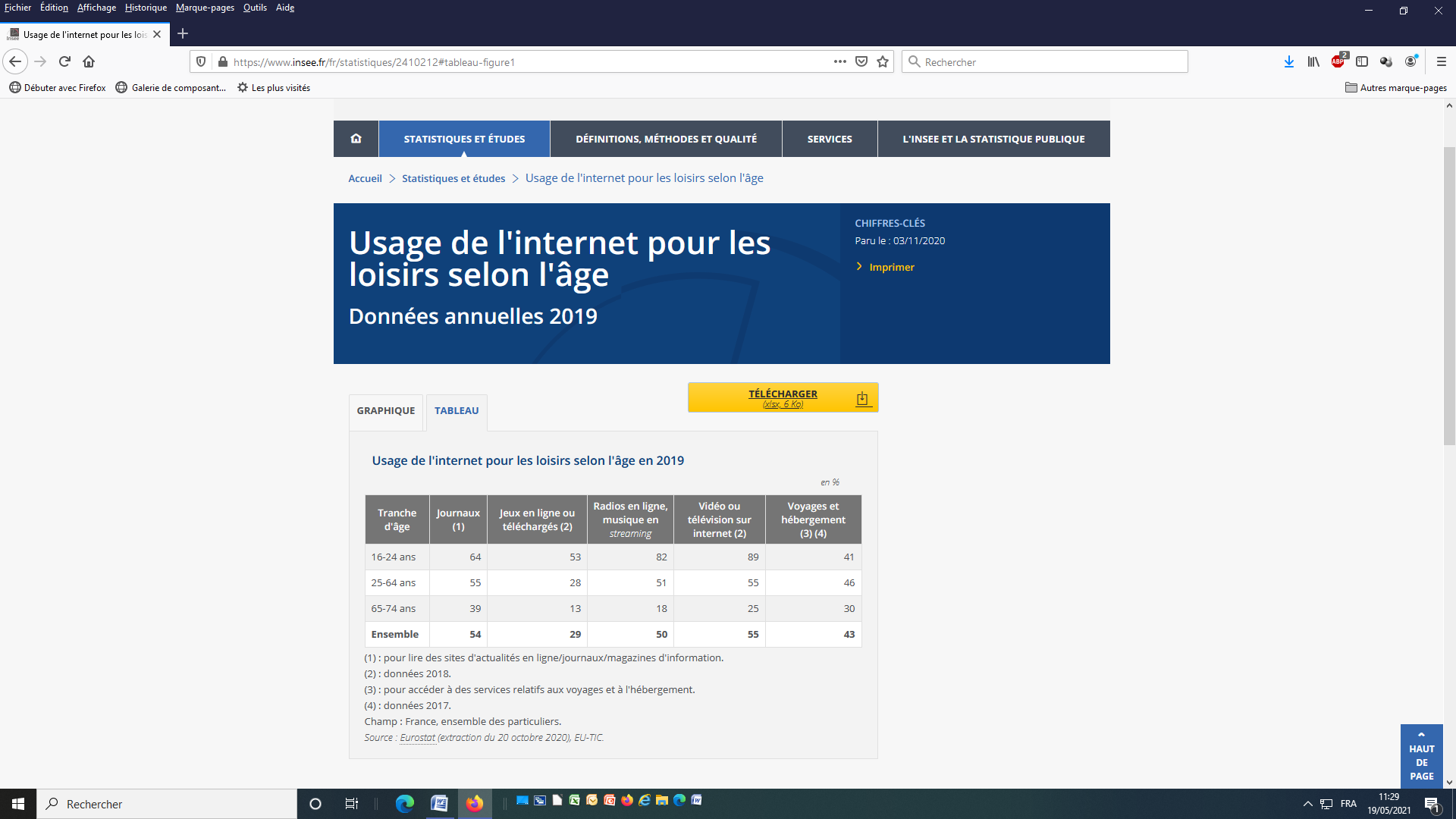 NB : Ce sujet doit être impérativement rendu à l’interrogateur à la fin de l’épreuve.Ne rien inscrire sur cette feuille.Page 1  sur 1QUESTION PRINCIPALE (10 points) :Expliquez pourquoi une approche en termes de classes sociales pour rendre compte de la société française actuelle semble peu pertinente. Questions COMPLEMENTAIRES (10 points) :Question complémentaire de savoir-faire (4 points)À l'aide de données du document 2, montrez que la position dans le cycle de vie est un critère de structuration de l’espace social. (document 2)Questions complémentaires de connaissances Qu’appelle-t-on le « salaire d’efficience » ? (3 points)Expliquez en quoi la taxation  peut permettre de lutter contre le changement climatique. (3 points)